Türkçe Başlıkİngilizce BaşlıkGiriş Bu bir denemedir. Bu bir denemedir. Bu bir denemedir. Bu bir denemedir. Bu bir denemedir. Bu bir denemedir. Bu bir denemedir. Bu bir denemedir. Bu bir denemedir. Bu bir denemedir. Bu bir denemedir. Bu bir denemedir. Bu bir denemedir. Bu bir denemedir. Bu bir denemedir. Bu bir denemedir. Bu bir denemedir. Bu bir denemedir. Bu bir denemedir. Bu bir denemedir. Bu bir denemedir. Bu bir denemedir. Bu bir denemedir. Bu bir denemedir. Bu bir denemedir. Bu bir denemedir. Bu bir denemedir. Bu bir denemedir. Bu bir denemedir. Bu bir denemedir. Bu bir denemedir. Bu bir denemedir. Bu bir denemedir. Bu bir denemedir. Bu bir denemedir. Bu bir denemedir. Bu bir denemedir. Bu bir denemedir. Bu bir denemedir. Bu bir denemedir. Bu bir denemedir. Bu bir  Bu bir denemedir. Bu bir denemedir. Bu bir denemedir. Bu bir denemedir. Bu bir denemedir. Bu bir denemedir. Bu bir denemedir. Bu bir denemedir. Bu bir denemedir. Bu bir denemedir. Bu bir denemedir. Bu bir denemedir. Bu bir denemedir. Bu bir denemedir. Bu bir denemedir. Bu bir denemedir. Bu bir denemedir. Bu bir denemedir. Bu bir denemedir. Bu bir denemedir. Bu bir denemedir. Bu bir denemedir. Bu bir denemedir. Bu bir denemedir. Bu bir denemedir. Bu bir denemedir. Bu bir denemedir. Bu bir denemedir. Bu bir denemedir. Bu bir denemedir. Bu bir denemedir. Bu bir denemedir. Bu bir denemedir. Bu bir denemedir. Bu bir denemedir. Bu bir denemedir. Bu bir denemedir. Bu bir denemedir. İkinci Düzey BaşlıkBu bir denemedir. Bu bir denemedir. Bu bir denemedir. Bu bir denemedir. Bu bir denemedir. Bu bir denemedir. Bu bir denemedir. Bu bir denemedir. Bu bir denemedir. Bu bir denemedir. Bu bir denemedir. Bu bir denemedir. Bu bir denemedir. Bu bir denemedir. Bu bir denemedir. Bu bir denemedir. Bu bir denemedir. Bu bir denemedir. Bu bir denemedir. Bu bir denemedir. Bu bir denemedir. Bu bir denemedir. Bu bir denemedir. Bu bir denemedir. Bu bir denemedir. Bu bir denemedir. Bu bir denemedir. Bu bir denemedir. Bu bir denemedir. Bu bir denemedir. Bu bir denemedir. Bu bir denemedir. Bu bir denemedir. Bu bir denemedir. Bu bir denemedir. Bu bir denemedir. Bu bir denemedir. Bu bir denemedir. Bu bir denemedir.Bu bir denemedir. Bu bir denemedir. Bu bir denemedir. Bu bir denemedir. Bu bir denemedir. Bu bir denemedir. Bu bir denemedir. Bu bir denemedir. Bu bir denemedir. Bu bir denemedir. Bu bir denemedir. Bu bir denemedir. Bu bir denemedir. Bu bir denemedir. Bu bir denemedir. Bu bir denemedir. Bu bir denemedir. Bu bir denemedir. Bu bir denemedir. Bu bir denemedir. Bu bir denemedir. Bu bir denemedir. Bu bir denemedir. Bu bir denemedir. Bu bir denemedir. Bu bir denemedir. Bu bir denemedir. Bu bir denemedir. Bu bir denemedir. Bu bir denemedir. Bu bir denemedir. Bu bir denemedir. Bu bir denemedir. Bu bir denemedir. Bu bir denemedir. Bu bir denemedir. Bu bir denemedir. Bu bir denemedir. Bu bir denemedir.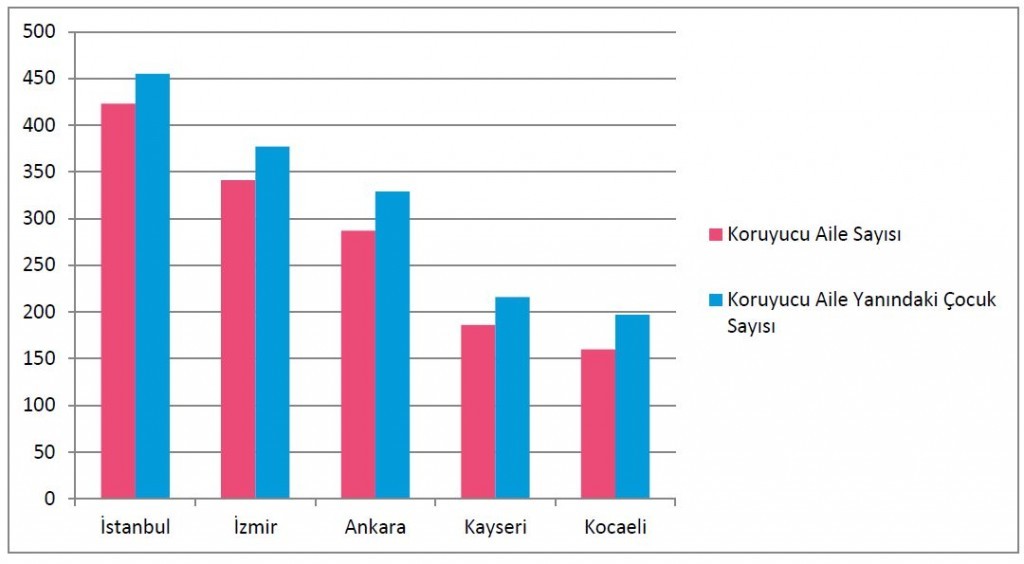 Şekil  / Resim 1. İllere göre aile bilgileriBu bir denemedir. Bu bir denemedir. Bu bir denemedir. Bu bir denemedir. Bu bir denemedir. Bu bir denemedir. Bu bir denemedir. Bu bir denemedir. Bu bir denemedir. Bu bir denemedir. Bu bir denemedir. Bu bir denemedir. Bu bir denemedir. Bu bir denemedir.YöntemAraştırmanın ModeliBu bir denemedir. Bu bir denemedir. Bu bir denemedir. Bu bir denemedir. Bu bir denemedir. Bu bir denemedir. Bu bir denemedir. Bu bir denemedir. Bu bir denemedir. Bu bir denemedir. Bu bir denemedir. Bu bir denemedir. Bu bir denemedir. Bu bir denemedir.Evren ve örneklemBu bir denemedir. Bu bir denemedir. Bu bir denemedir. Bu bir denemedir. Bu bir denemedir. Bu bir denemedir. Bu bir denemedir. Bu bir denemedir. Bu bir denemedir. Bu bir denemedir. Bu bir denemedir. Bu bir denemedir. Bu bir denemedir. Örnekleme Ait BilgilerBu bir denemedir. Bu bir denemedir. Bu bir denemedir. Bu bir denemedir. Bu bir denemedir. Bu bir denemedir. Bu bir denemedir. Bu bir denemedir. Bu bir denemedir. Bu bir denemedir. Bu bir denemedir. Bu bir denemedir. Bu bir denemedir. Bu bir denemedir. Bu bir denemedir. Bu bir denemedir. Bu bir denemedir. Bu bir denemedir. Bu bir denemedir. Bu bir denemedir. Bu bir denemedir. Bu bir denemedir. Bu bir denemedir. Bu bir denemedir. Bu bir denemedir. Bu bir denemedir. Bu bir denemedir. Bu bir denemedir. Bu bir denemedir. Bu bir denemedir. Bu bir denemedir. Bu bir denemedir. Bu bir denemedir. Bu bir denemedir. Bu bir denemedir. Bu bir denemedir. Bu bir denemedir. Bu bir denemedir. Bu bir denemedir. Bu bir denemedir. Bu bir denemedir. Bu bir denemedir. Bu bir denemedir. Bu bir denemedir. Bu bir denemedir. Bu bir denemedir. Bu bir denemedir. Bu bir denemedir. Bu bir denemedir. Bu bir denemedir. Bu bir denemedir. Bu bir denemedir. Bu bir denemedir. Bu bir denemedir. Bu bir denemedir. Bu bir denemedir. Bu bir denemedir. Bu bir denemedir. Bu bir denemedir. Bu bir denemedir.Tablo 1. Ulaşılan çalışmaların türlerine ve analize dahil edilme durumlarına göre dağılımıVerilerin Toplanması ve AnaliziBu bir denemedir. Bu bir denemedir. Bu bir denemedir. Bu bir denemedir. Bu bir denemedir. Bu bir denemedir. Bu bir denemedir. Bu bir denemedir. Bu bir denemedir. Bu bir denemedir. Bu bir denemedir. Bu bir denemedir. Bu bir denemedir. Bu bir denemedir. Bu bir denemedir. Bu bir denemedir. Bu bir denemedir. Bu bir denemedir.Veri Toplama AracıBu bir denemedir. Bu bir denemedir. Bu bir denemedir. Bu bir denemedir. Bu bir denemedir. Bu bir denemedir. Bu bir denemedir. Bu bir denemedir. Bu bir denemedir. Bu bir denemedir. Bu bir denemedir. Bu bir denemedir. Bu bir denemedir. Bu bir denemedir. Bu bir denemedir. Bu bir denemedir. Bu bir denemedir. Bu bir denemedir. Bu bir denemedir. Bu bir denemedir. Bu bir denemedir. Bu bir denemedir. Bu bir denemedir. Bu bir denemedir. Bu bir denemedir. Bu bir denemedir. Bu bir denemedir. Bu bir denemedir. Bu bir denemedir. Bu bir denemedir. Bu bir denemedir. Bu bir denemedir. Bu bir denemedir. Bu bir denemedir. Bu bir denemedir. Bu bir denemedir.Verilerin AnaliziBu bir denemedir. Bu bir denemedir. Bu bir denemedir. Bu bir denemedir. Bu bir denemedir. Bu bir denemedir. Bu bir denemedir. Bu bir denemedir. Bu bir denemedir.Bulgular ve YorumBu bir denemedir. Bu bir denemedir. Bu bir denemedir. Bu bir denemedir. Bu bir denemedir. Bu bir denemedir. Bu bir denemedir. Bu bir denemedir. Bu bir denemedir. Bu bir denemedir. Bu bir denemedir. Bu bir denemedir. Bu bir denemedir. Bu bir denemedir. Bu bir denemedir. Bu bir denemedir. Bu bir denemedir. Bu bir denemedir. Bu bir denemedir. Bu bir denemedir. Bu bir denemedir. Bu bir denemedir. Bu bir denemedir. Bu bir denemedir. Bu bir denemedir. Bu bir denemedir. Bu bir denemedir. Bu bir denemedir. Bu bir denemedir. Bu bir denemedir. Bu bir denemedir. Bu bir denemedir. Bu bir denemedir. Bu bir denemedir. Bu bir denemedir. Bu bir denemedir. Bu bir denemedir. Bu bir denemedir. Bu bir denemedir. Bu bir denemedir. Bu bir denemedir. Bu bir denemedir. Bu bir denemedir. Bu bir denemedir. Bu bir denemedir. Bu bir denemedir. Bu bir denemedir. Bu bir denemedir. Bu bir denemedir. Bu bir denemedir. Bu bir denemedir. Bu bir denemedir. Bu bir denemedir. Bu bir denemedir.Birinci Alt Amaca İlişkin BulgularBu bir denemedir. Bu bir denemedir. Bu bir denemedir. Bu bir denemedir. Bu bir denemedir. Bu bir denemedir. Bu bir denemedir. Bu bir denemedir. Bu bir denemedir. Bu bir denemedir. Bu bir denemedir. Bu bir denemedir. Bu bir denemedir. Bu bir denemedir. Bu bir denemedir. Bu bir denemedir. Bu bir denemedir. Bu bir denemedir.İkinci Alt Amaca İlişkin BulgularBu bir denemedir. Bu bir denemedir. Bu bir denemedir. Bu bir denemedir. Bu bir denemedir. Bu bir denemedir. Bu bir denemedir. Bu bir denemedir. Bu bir denemedir.Bu bir denemedir. Bu bir denemedir. Bu bir denemedir. Bu bir denemedir. Bu bir denemedir. Bu bir denemedir. Bu bir denemedir. Bu bir denemedir. Bu bir denemedir. Bu bir denemedir. Bu bir denemedir. Bu bir denemedir. Bu bir denemedir. Bu bir denemedir. Bu bir denemedir. Bu bir denemedir. Bu bir denemedir. Bu bir denemedir. Bu bir denemedir. Bu bir denemedir. Bu bir denemedir. Bu bir denemedir. Bu bir denemedir. Bu bir denemedir. Bu bir denemedir. Bu bir denemedir. Bu bir denemedir. Bu bir denemedir. Bu bir denemedir. Bu bir denemedir. Bu bir denemedir. Bu bir denemedir. Bu bir denemedir. Bu bir denemedir. Bu bir denemedir. Bu bir denemedir. Bu bir denemedir. Bu bir denemedir. Bu bir denemedir. Bu bir denemedir. Bu bir denemedir. Bu bir denemedir. Bu bir denemedir. Bu bir denemedir. Bu bir denemedir. Bu bir denemedir. Bu bir denemedir. Bu bir denemedir. Bu bir denemedir. Bu bir denemedir. Bu bir denemedir. Bu bir denemedir. Bu bir denemedir. Bu bir denemedir.Bu bir denemedir. Bu bir denemedir. Bu bir denemedir. Bu bir denemedir. Bu bir denemedir. Bu bir denemedir. Bu bir denemedir. Bu bir denemedir. Bu bir denemedir. Bu bir denemedir. Bu bir denemedir. Bu bir denemedir. Bu bir denemedir. Bu bir denemedir. Bu bir denemedir. Bu bir denemedir. Bu bir denemedir. Bu bir denemedir.Bu bir denemedir. Bu bir denemedir. Bu bir denemedir. Bu bir denemedir. Bu bir denemedir. Bu bir denemedir. Bu bir denemedir. Bu bir denemedir. Bu bir denemedir.Tablo 2.Test puanlarının cinsiyete göre dağılımıBu bir denemedir. Bu bir denemedir. Bu bir denemedir. Bu bir denemedir. Bu bir denemedir. Bu bir denemedir. Bu bir denemedir. Bu bir denemedir. Bu bir denemedir. Bu bir denemedir. Bu bir denemedir. Bu bir denemedir. Bu bir denemedir. Bu bir denemedir. Bu bir denemedir. Bu bir denemedir. Bu bir denemedir. Bu bir denemedir. Bu bir denemedir. Bu bir denemedir. Bu bir denemedir. Bu bir denemedir. Bu bir denemedir. Bu bir denemedir. Bu bir denemedir. Bu bir denemedir. Bu bir denemedir. Bu bir denemedir. Bu bir denemedir. Bu bir denemedir. Bu bir denemedir. Bu bir denemedir. Bu bir denemedir. Bu bir denemedir. Bu bir denemedir. Bu bir denemedir. Bu bir denemedir. Bu bir denemedir. Bu bir denemedir. Bu bir denemedir. Bu bir denemedir. Bu bir denemedir. Bu bir denemedir. Bu bir denemedir. Bu bir denemedir.Sonuçlar ve ÖnerilerBu bir denemedir. Bu bir denemedir. Bu bir denemedir. Bu bir denemedir. Bu bir denemedir. Bu bir denemedir. Bu bir denemedir. Bu bir denemedir. Bu bir denemedir. Bu bir denemedir. Bu bir denemedir. Bu bir denemedir. Bu bir denemedir. Bu bir denemedir. Bu bir denemedir. Bu bir denemedir. Bu bir denemedir. Bu bir denemedir. Bu bir denemedir. Bu bir denemedir. Bu bir denemedir. Bu bir denemedir. Bu bir denemedir. Bu bir denemedir. Bu bir denemedir. Bu bir denemedir. Bu bir denemedir.SonuçlarBu bir denemedir. Bu bir denemedir. Bu bir denemedir. Bu bir denemedir. Bu bir denemedir. Bu bir denemedir. Bu bir denemedir. Bu bir denemedir. Bu bir denemedir. Bu bir denemedir. Bu bir denemedir. Bu bir denemedir. Bu bir denemedir. Bu bir denemedir. Bu bir denemedir. Bu bir denemedir. Bu bir denemedir. Bu bir denemedir. Bu bir denemedir. Bu bir denemedir. Bu bir denemedir. Bu bir denemedir. Bu bir denemedir. Bu bir denemedir. Bu bir denemedir. Bu bir denemedir. Bu bir denemedir. Bu bir denemedir. Bu bir denemedir. Bu bir denemedir. Bu bir denemedir. Bu bir denemedir. Bu bir denemedir. Bu bir denemedir. Bu bir denemedir. Bu bir denemedir. Bu bir denemedir. Bu bir denemedir. Bu bir denemedir. Bu bir denemedir. Bu bir denemedir. Bu bir denemedir. Bu bir denemedir. Bu bir denemedir. Bu bir denemedir.Bu bir denemedir. Bu bir denemedir. Bu bir denemedir. Bu bir denemedir. Bu bir denemedir. Bu bir denemedir. Bu bir denemedir. Bu bir denemedir. Bu bir denemedir. Bu bir denemedir. Bu bir denemedir. Bu bir denemedir. Bu bir denemedir. Bu bir denemedir. Bu bir denemedir. Bu bir denemedir. Bu bir denemedir. Bu bir denemedir. Bu bir denemedir. Bu bir denemedir. Bu bir denemedir. Bu bir denemedir. Bu bir denemedir. Bu bir denemedir. Bu bir denemedir. Bu bir denemedir. Bu bir denemedir.Bu bir denemedir. Bu bir denemedir. Bu bir denemedir. Bu bir denemedir. Bu bir denemedir. Bu bir denemedir. Bu bir denemedir. Bu bir denemedir. Bu bir denemedir. Bu bir denemedir. Bu bir denemedir. Bu bir denemedir. Bu bir denemedir. Bu bir denemedir. Bu bir denemedir. Bu bir denemedir. Bu bir denemedir. Bu bir denemedir. Bu bir denemedir. Bu bir denemedir. Bu bir denemedir. Bu bir denemedir. Bu bir denemedir. Bu bir denemedir. Bu bir denemedir. Bu bir denemedir. Bu bir denemedir. Bu bir denemedir. Bu bir denemedir. Bu bir denemedir. Bu bir denemedir. Bu bir denemedir. Bu bir denemedir. Bu bir denemedir. Bu bir denemedir. Bu bir denemedir. Bu bir denemedir. Bu bir denemedir. Bu bir denemedir. Bu bir denemedir. Bu bir denemedir. Bu bir denemedir. Bu bir denemedir. Bu bir denemedir. Bu bir denemedir.Bu bir denemedir. Bu bir denemedir. Bu bir denemedir. Bu bir denemedir. Bu bir denemedir. Bu bir denemedir. Bu bir denemedir. Bu bir denemedir. Bu bir denemedir. Bu bir denemedir. Bu bir denemedir. Bu bir denemedir. Bu bir denemedir. Bu bir denemedir. Bu bir denemedir. Bu bir denemedir. Bu bir denemedir. Bu bir denemedir. Bu bir denemedir. Bu bir denemedir. Bu bir denemedir. Bu bir denemedir. Bu bir denemedir. Bu bir denemedir. Bu bir denemedir. Bu bir denemedir. Bu bir denemedir.Bu bir denemedir. Bu bir denemedir. Bu bir denemedir. Bu bir denemedir. Bu bir denemedir. Bu bir denemedir. Bu bir denemedir. Bu bir denemedir. Bu bir denemedir. Bu bir denemedir. Bu bir denemedir. Bu bir denemedir. Bu bir denemedir. Bu bir denemedir. Bu bir denemedir. Bu bir denemedir. Bu bir denemedir. Bu bir denemedir. Bu bir denemedir. Bu bir denemedir. Bu bir denemedir. Bu bir denemedir. Bu bir denemedir. Bu bir denemedir. Bu bir denemedir. Bu bir denemedir. Bu bir denemedir. Bu bir denemedir. Bu bir denemedir. Bu bir denemedir. Bu bir denemedir. Bu bir denemedir. Bu bir denemedir. Bu bir denemedir. Bu bir denemedir. Bu bir denemedir. Bu bir denemedir. Bu bir denemedir. Bu bir denemedir. Bu bir denemedir. Bu bir denemedir. Bu bir denemedir. Bu bir denemedir. Bu bir denemedir. Bu bir denemedir.ÖnerilerBu bir denemedir. Bu bir denemedir. Bu bir denemedir. Bu bir denemedir. Bu bir denemedir. Bu bir denemedir. Bu bir denemedir. Bu bir denemedir. Bu bir denemedir. Bu bir denemedir. Bu bir denemedir. Bu bir denemedir. Bu bir denemedir. Bu bir denemedir. Bu bir denemedir. Bu bir denemedir. Bu bir denemedir. Bu bir denemedir. Bu bir denemedir. Bu bir denemedir. Bu bir denemedir. Bu bir denemedir. Bu bir denemedir. Bu bir denemedir. Bu bir denemedir. Bu bir denemedir. Bu bir denemedir.Bu bir denemedir. Bu bir denemedir. Bu bir denemedir. Bu bir denemedir. Bu bir denemedir. Bu bir denemedir. Bu bir denemedir. Bu bir denemedir. Bu bir denemedir. Bu bir denemedir. Bu bir denemedir. Bu bir denemedir. Bu bir denemedir. Bu bir denemedir. Bu bir denemedir. Bu bir denemedir. Bu bir denemedir. Bu bir denemedir. Bu bir denemedir. Bu bir denemedir. Bu bir denemedir. Bu bir denemedir. Bu bir denemedir. Bu bir denemedir. Bu bir denemedir. Bu bir denemedir. Bu bir denemedir. Bu bir denemedir. Bu bir denemedir. Bu bir denemedir. Bu bir denemedir. Bu bir denemedir. Bu bir denemedir. Bu bir denemedir. Bu bir denemedir. Bu bir denemedir. Bu bir denemedir. Bu bir denemedir. Bu bir denemedir. Bu bir denemedir. Bu bir denemedir. Bu bir denemedir. Bu bir denemedir. Bu bir denemedir. Bu bir denemedir.Bu bir denemedir. Bu bir denemedir. Bu bir denemedir. Bu bir denemedir. Bu bir denemedir. Bu bir denemedir. Bu bir denemedir. Bu bir denemedir. Bu bir denemedir. Bu bir denemedir. Bu bir denemedir. Bu bir denemedir. Bu bir denemedir. Bu bir denemedir. Bu bir denemedir. Bu bir denemedir. Bu bir denemedir. Bu bir denemedir. Bu bir denemedir. Bu bir denemedir. Bu bir denemedir. Bu bir denemedir. Bu bir denemedir. Bu bir denemedir. Bu bir denemedir. Bu bir denemedir. Bu bir denemedir.Bu bir denemedir. Bu bir denemedir. Bu bir denemedir. Bu bir denemedir. Bu bir denemedir. Bu bir denemedir. Bu bir denemedir. Bu bir denemedir. Bu bir denemedir. Bu bir denemedir. Bu bir denemedir. Bu bir denemedir. Bu bir denemedir. Bu bir denemedir. Bu bir denemedir. Bu bir denemedir. Bu bir denemedir. Bu bir denemedir. Bu bir denemedir. Bu bir denemedir. Bu bir denemedir. Bu bir denemedir. Bu bir denemedir. Bu bir denemedir. Bu bir denemedir. Bu bir denemedir. Bu bir denemedir. Bu bir denemedir. Bu bir denemedir. Bu bir denemedir. Bu bir denemedir. Bu bir denemedir. Bu bir denemedir. Bu bir denemedir. Bu bir denemedir. Bu bir denemedir. Bu bir denemedir. Bu bir denemedir. Bu bir denemedir. Bu bir denemedir. Bu bir denemedir. Bu bir denemedir. Bu bir denemedir. Bu bir denemedir. Bu bir denemedir.Bu bir denemedir. Bu bir denemedir. Bu bir denemedir. Bu bir denemedir. Bu bir denemedir. Bu bir denemedir. Bu bir denemedir. Bu bir denemedir. Bu bir denemedir. Bu bir denemedir. Bu bir denemedir. Bu bir denemedir. Bu bir denemedir. Bu bir denemedir. Bu bir denemedir. Bu bir denemedir. Bu bir denemedir. Bu bir denemedir. Bu bir denemedir. Bu bir denemedir. Bu bir denemedir. Bu bir denemedir. Bu bir denemedir. Bu bir denemedir. Bu bir denemedir. Bu bir denemedir. Bu bir denemedir.(Kaynakça yeni sayfadan başlatılmalıdır)KaynakçaAmbrose, E. (2014). Student debt traps older borrowers: Payments persist into their retirement years. AARP Bulletin, 55(10), 28-30.Anderson, L. W., & Krathwohl, D.R. (Eds.). (2001). Taxonomy for learning, teaching and assessing: A revision of Bloom's taxonomy of educational objectives. Needham Heights, MA: Allyn & Bacon.Arı, A. ve Gökler, Z. S. (2012). İlköğretim Fen ve Teknoloji Dersi Kazanımları ve SBS Sorularının Yeni Bloom Taksonomisine Göre Değerlendirilmesi. X. Ulusal Fen Bilimleri ve Matematik Eğitimi Kongresi, Niğde, 2012.Azizi, M. (2008). Leaders of higher education in Afghanistan: leadership beliefs, and challenges for the 21st century (Doctoral Dissertation) Retrieved from UMI. (UMI Number: 3336791).Beck, J. (2015, September 17). The Islamic State Has Shut Down 57 Afghan Schools. Retrieved February 17, 2016, from https://news.vice.com/article/the-islamic-state-has-shut-down-57-afghan-schools?utm_source=vicenewstwitterBekdemir, M. ve Selim, Y. (2008). Revize edilmiş Bloom taksonomisi ve cebir öğrenme alanı örneğinde uygulaması. Erzincan Eğitim Fakültesi Dergisi,10(2), 185-196.Benard, C. (2002). Veiled courage, inside the Afghan women’s resistance. New York: Broadway Books.Kejanlıoğlu, B. (2005). Medya Çalışmalarında Kamusal Alan Kavramı. Meral Özbek (Ed.), Kamusal Alan içinde (s. 689-713). İstanbul: Hil Yayınları.Köker, L. (2007). Hukuk Reformları Sürecinde Türkiye’nin İnsan Hakları Sorunu. İnsan Hakları Haberciliği, (Derl.) Sevda Alankuş, İstanbul: IPS Vakfı.Özbek, M. (Ed.) (2005). Kamusal Alan. İstanbul: Hil Yayınları.Sallabaş, M. E. (2012a). Evaluation of the speech self-efficacy of those who learn Turkish as a foreign language. Turkish Journal of Social Research, 16(2), 269-290.Sallabaş, M. E. (2012b). Evaluation of the speaking anxiety of those who learn Turkish as a foreign language. Turkish Studies International Periodical for the Languages, Literature and History of Turkish or Turkic, 7(3), 2199-2218.Tice, D. M., & Baumeister, R. F. (1997). Longitudinal study of procrastination, performance, stress and health: The costs and benefits of dawdling. Psychological Science, 8(6), 454–458.Yıldırım, A. ve Şimşek, H. (2013). Sosyal bilimlerde nitel araştırma yöntemleri. Ankara: Seçkin Yayınları.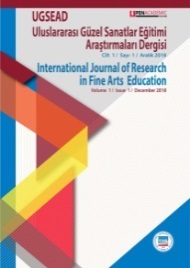 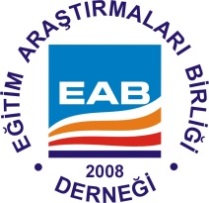 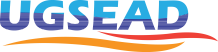 Uluslararası Güzel Sanatlar Eğitimi Araştırmaları Dergisi
International Journal of Research in Fine Arts Education

http://ugsead.penpuplishing.net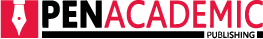 Geliş Tarihi: Kabul Tarihi: Çevrimiçi Yayın Tarihi: Anahtar kelimeler:............., ..............., .................., ...........ÖZETÇeşitli amaçlarla hazırlanan nitelikli çocuk kitapları okuma kültürünü kazandırmasının yanı sıra, çocuğun bilişsel, sosyal duygusal, motor ve dil olmak üzere bütün gelişim alanları üzerinde olumlu etkilere sahiptir. Çocuk edebiyatında diğer türlerle karşılaştırıldığında daha az sayıda olduğu görülen sanata, sanat eserlerine ve sanatçılara ilişkin kitaplar, çocukların sanata ilişkin bilgi dağarcıklarına, sanatsal ve estetik duyarlılıklarına katkıda bulunurken, sanata karşı merak ve ilgi duymalarını da sağlayabilir. Araştırmanın amacı ressamları konu alan çocuk kitaplarının biçimsel ve sanatla ilişkili eğitsel özelliklerini incelemektir. Araştırmada nitel araştırma yöntemlerinden döküman analizi kullanılmış ve elde edilen verilere içerik analizi uygulanmıştır. Araştırmanın çalışma grubunu ressamları konu alan 57 adet çocuk kitabı oluşturmaktadır. Araştırmada veri toplama aracı olarak araştırmacılar tarafından hazırlanmış “Resimli Çocuk Kitabı Biçimsel Özellikler Formu” ve “Resimli Çocuk Kitabı Sanatla İlişkili Eğitsel Özellikler Formu” kullanılmıştır. Araştırma sonucunda incelenen çocuk kitaplarının tamamına yakınının sanatçının yaşam öyküsüne ve sanat eserlerinden örneklere yer verdiği,  çocukların estetik duyarlılık geliştirmesine katkı sağlayacak görsellere sahip olduğu ve çocuklara farklı kültürler hakkında zengin bilgiler sunduğu bulunmuştur. İncelenen kitapların büyük çoğunluğunun sanatı zaman içinde değişim ve dönüşüm gösterebilen bir olgu olarak sunduğu, sanatçıları ise insan doğasına uygun olarak güçlü ve zayıf yönleriyle tanıttığı belirlenmiştir. Araştırma sonucunda incelenen çocuk kitaplarının yaklaşık yarısının çeviri yarısının yerli olması sevindirici bir bulgu iken, kadın ve yerli ressamların konu alındığı kitap sayısının azlığı olumsuz bir durumdur. Ayrıca araştırmanın sonucunda bazı kitaplarda yazarların sanat ve sanatçılarla ilgili öznel yargılarda bulunduğu tespit edilmiştir. © UGSEAD All rights reservedReceived: Accepted: Online Release: EXTENDED ABSTRACTIntroductionIntoduction introduction. Intoduction introduction. Intoduction introduction. Intoduction introduction. Intoduction introduction. Intoduction introduction. Intoduction introduction. Intoduction introduction. Intoduction introduction. Intoduction introduction. Intoduction introduction. Intoduction introduction. Intoduction introduction. The Purpose of The StudyThe purpose of the study The purpose of the study The purpose of the study The purpose of the study The purpose of the study The purpose of the study The purpose of the study The purpose of the study. MethodMethod method Method method Method method Method method Method method Method method Method method Method method Method method Method method Method method Method method Method method Method method Method method Method method Method method Method method Method method Method method Method method.FindingsBulgular bulgular Bulgular bulgular Bulgular bulgular Bulgular bulgular Bulgular bulgular Bulgular bulgular Bulgular bulgular Bulgular bulgular Bulgular bulgular Bulgular bulgular Bulgular bulgular Bulgular bulgular Bulgular bulgular Bulgular bulgular Bulgular bulgular Bulgular bulgular Bulgular bulgular Bulgular bulgular Bulgular bulgular Bulgular bulgular Bulgular bulgular Bulgular bulgular Bulgular bulgular Bulgular bulgular Bulgular bulgular Bulgular bulgular Bulgular bulgular Bulgular bulgular Bulgular bulgular Bulgular bulgular Bulgular bulgular Bulgular bulgular Bulgular bulgular Bulgular bulgular Bulgular bulgular Bulgular bulgular Bulgular bulgular Bulgular bulgular Bulgular bulgular Bulgular bulgular Bulgular bulgular Bulgular bulgular Bulgular bulgular Bulgular bulgular Bulgular bulgular Bulgular bulgular Bulgular bulgular Bulgular bulgular Bulgular bulgular Bulgular bulgular Bulgular bulgular Bulgular bulgular Bulgular bulgular Bulgular bulgular Bulgular bulgular Bulgular bulgular Bulgular bulgular.ResultsResults results Results results Results results Results results Results results Results results Results results Results results Results results Results results Results results Results results Results results Results results Results results Results results Results results Results results Results results Results results Results results Results results Results results Results results Results results Results results Results results Results results Results results Results results Results results Results results Results results Results results Results results Results results Results results Results results Results results Results results Results results Results results Results results Results results Results results Results results Results results Results results Results results Results results Results results Results results Results results Results results Results results Results results.© UGSEAD All rights reservedKeywords:............., ..............., .................., ...........EXTENDED ABSTRACTIntroductionIntoduction introduction. Intoduction introduction. Intoduction introduction. Intoduction introduction. Intoduction introduction. Intoduction introduction. Intoduction introduction. Intoduction introduction. Intoduction introduction. Intoduction introduction. Intoduction introduction. Intoduction introduction. Intoduction introduction. The Purpose of The StudyThe purpose of the study The purpose of the study The purpose of the study The purpose of the study The purpose of the study The purpose of the study The purpose of the study The purpose of the study. MethodMethod method Method method Method method Method method Method method Method method Method method Method method Method method Method method Method method Method method Method method Method method Method method Method method Method method Method method Method method Method method Method method.FindingsBulgular bulgular Bulgular bulgular Bulgular bulgular Bulgular bulgular Bulgular bulgular Bulgular bulgular Bulgular bulgular Bulgular bulgular Bulgular bulgular Bulgular bulgular Bulgular bulgular Bulgular bulgular Bulgular bulgular Bulgular bulgular Bulgular bulgular Bulgular bulgular Bulgular bulgular Bulgular bulgular Bulgular bulgular Bulgular bulgular Bulgular bulgular Bulgular bulgular Bulgular bulgular Bulgular bulgular Bulgular bulgular Bulgular bulgular Bulgular bulgular Bulgular bulgular Bulgular bulgular Bulgular bulgular Bulgular bulgular Bulgular bulgular Bulgular bulgular Bulgular bulgular Bulgular bulgular Bulgular bulgular Bulgular bulgular Bulgular bulgular Bulgular bulgular Bulgular bulgular Bulgular bulgular Bulgular bulgular Bulgular bulgular Bulgular bulgular Bulgular bulgular Bulgular bulgular Bulgular bulgular Bulgular bulgular Bulgular bulgular Bulgular bulgular Bulgular bulgular Bulgular bulgular Bulgular bulgular Bulgular bulgular Bulgular bulgular Bulgular bulgular Bulgular bulgular.ResultsResults results Results results Results results Results results Results results Results results Results results Results results Results results Results results Results results Results results Results results Results results Results results Results results Results results Results results Results results Results results Results results Results results Results results Results results Results results Results results Results results Results results Results results Results results Results results Results results Results results Results results Results results Results results Results results Results results Results results Results results Results results Results results Results results Results results Results results Results results Results results Results results Results results Results results Results results Results results Results results Results results Results results Results results.© UGSEAD All rights reservedUlaşılan ÇalışmalarUlaşılan ÇalışmalarUlaşılan ÇalışmalarAnalize Dahil Edilen ÇalışmalarAnalize Dahil Edilen ÇalışmalarYayın Türüf%ff%Yüksek Lisans2468,64450,0Doktora617,13337,5Makale514,31112,5Toplam3510088100Alt TestlerCinsiyetNs.s.tPSanat Terimleri BilgisiKadın11117,2793,6363,349,001Sanat Terimleri BilgisiErkek4314,9534,4123,349,001Teknik BilgiKadın1112,5051,374,161,872Teknik BilgiErkek432,4651,334,161,872Sanat Tarihi BilgisiKadın1113,9371,602,257,798Sanat Tarihi BilgisiErkek433,8611,794,257,798